Перечень рекомендуемых мероприятий по улучшению условий трудаНаименование организации:  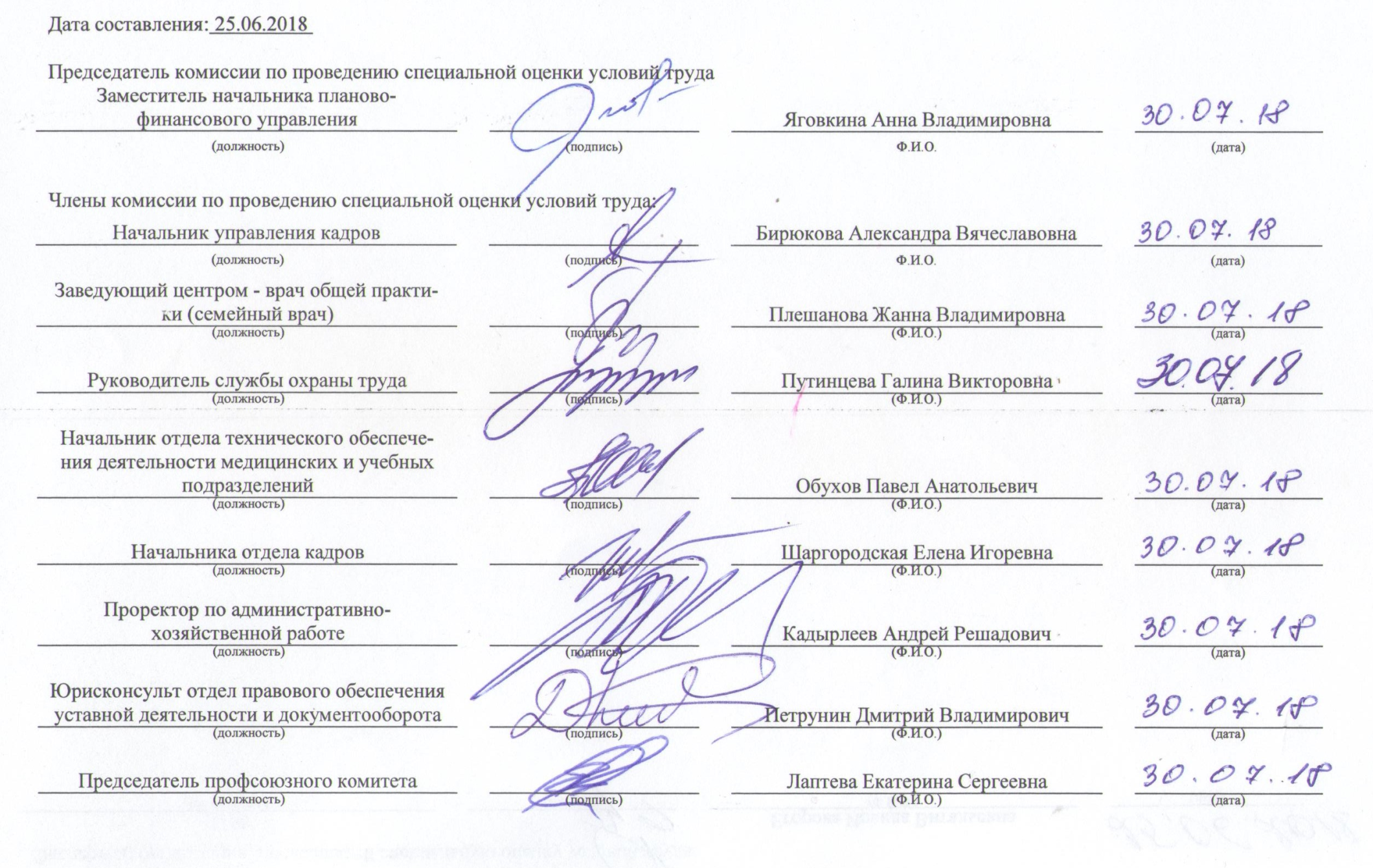 Дата составления:  Председатель комиссии по проведению специальной оценки условий трудаЧлены комиссии по проведению специальной оценки условий труда:Эксперт(ы) организации, проводившей специальную оценку условий труда: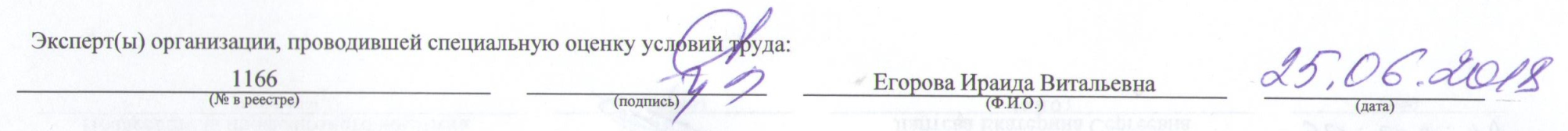 Наименование структурного подразделения, рабочего местаНаименование мероприятияЦель мероприятияСрок
выполненияСтруктурные подразделения, привлекаемые для выполненияОтметка о выполнении1234562 кардиохирургическое отделение1. Заведующий отделением - врач-сердечно-сосудистый хирургХимический: Организовать рациональные режимы труда  и отдыхаУменьшение времени контакта с вредными веществами Биологический: Усилить контроль за соблюдением правил асептики и антисептики, условиями стерилизации инструментов, материалов, отходовСнижение риска воздействия фактора 2А(3А). Врач-сердечно-сосудистый хирургБиологический: Усилить контроль за соблюдением правил асептики и антисептики, условиями стерилизации инструментов, материалов, отходовСнижение риска воздействия фактора Химический: Организовать рациональные режимы труда  и отдыхаУменьшение времени контакта с вредными веществами 4А(5А). Врач-кардиолог Биологический: Усилить контроль за соблюдением правил асептики и антисептики, условиями стерилизации инструментов, материалов, отходовСнижение риска воздействия фактора 6. Старшая медицинская сестраБиологический: Усилить контроль за соблюдением правил асептики и антисептики, условиями стерилизации инструментов, материалов, отходовСнижение риска воздействия фактора Тяжесть: Организовать рациональные режимы труда  и отдыхаСнижение тяжести трудового процесса 7А(8А). Медицинская сестра палатнаяБиологический: Усилить контроль за соблюдением правил асептики и антисептики, условиями стерилизации инструментов, материалов, отходовСнижение риска воздействия фактора Тяжесть: Организовать рациональные режимы труда  и отдыхаСнижение тяжести трудового процесса 9. Медицинская сестра перевязочнойБиологический: Усилить контроль за соблюдением правил асептики и антисептики, условиями стерилизации инструментов, материалов, отходовСнижение риска воздействия фактора Тяжесть: Организовать рациональные режимы труда  и отдыхаСнижение тяжести трудового процесса 10А(11А). Медицинская сестра процедурной Тяжесть: Организовать рациональные режимы труда  и отдыхаСнижение тяжести трудового процесса Биологический: Усилить контроль за соблюдением правил асептики и антисептики, условиями стерилизации инструментов, материалов, отходовСнижение риска воздействия фактора 12А(13А). Младшая медицинская сестра по уходу за больнымиБиологический: Усилить контроль за соблюдением правил асептики и антисептики, условиями стерилизации инструментов, материалов, отходовСнижение риска воздействия фактора 14. КастеляншаТяжесть: Организовать рациональные режимы труда  и отдыхаСнижение тяжести трудового процесса 15. БуфетчикТяжесть: Организовать рациональные режимы труда  и отдыхаСнижение тяжести трудового процесса I отделение микологической клиники (дерматовенерологическое)16. КастеляншаТяжесть: Организовать рациональные режимы труда  и отдыхаСнижение тяжести трудового процесса 17. БуфетчикТяжесть: Организовать рациональные  режимы труда  и отдыха. Снижение тяжести трудового процесса II отделение микологической клиники (микологическое)20. Врач-аллерголог-иммунологБиологический: Усилить контроль за соблюдением правил асептики и антисептики, условиями стерилизации инструментов, материалов, отходовСнижение риска воздействия фактора 21. КастеляншаТяжесть: Организовать рациональные режимы труда  и отдыхаСнижение тяжести трудового процесса 22. БуфетчикТяжесть: Организовать рациональные режимы труда  и отдыха. Снижение тяжести трудового процесса. I стоматологическое отделение (ул. Парадная д.2)26. Заведующий отделением - врач-стоматологБиологический: Усилить контроль за соблюдением правил асептики и антисептики, условиями стерилизации инструментов, материалов, отходовСнижение риска воздействия фактора Врачи специалисты (микологической клиники)34. Врач-терапевтБиологический: Усилить контроль за соблюдением правил асептики и антисептики, условиями стерилизации инструментов, материалов, отходовСнижение риска воздействия фактора Гастроэнтерологическое отделение (24-4)35. КастеляншаТяжесть: Организовать рациональные режимы труда  и отдыхаСнижение тяжести трудового процесса 36. БуфетчикТяжесть: Организовать рациональные режимы труда  и отдыхаСнижение тяжести трудового процесса Гинекологическое отделение (отделение гнойной хирургии) (21-2)39. КастеляншаТяжесть: Организовать рациональные режимы труда  и отдыхаСнижение тяжести трудового процесса 40. БуфетчикТяжесть: Организовать рациональные режимы труда  и отдыхаСнижение тяжести трудового процесса Кабинет терапевтической косметологии54. Медицинская сестра по косметологииБиологический: Усилить контроль за соблюдением правил асептики и антисептики, условиями стерилизации инструментов, материалов, отходовСнижение риска воздействия фактора Кардиологическое отделение для лечения больных с инфарктом миокарда (16-2,3)57. БуфетчикТяжесть: Организовать рациональные режимы труда  и отдыхаСнижение тяжести трудового процесса 58. КастеляншаТяжесть: Организовать рациональные режимы труда  и отдыхаСнижение тяжести трудового процесса Консультативно-диагностический  центр  (Парадная 2)66. Врач-акушер-гинекологБиологический: Усилить контроль за соблюдением правил асептики и антисептики, условиями стерилизации инструментов, материалов, отходовСнижение риска воздействия фактора 67. Врач-гастроэнтерологБиологический: Усилить контроль за соблюдением правил асептики и антисептики, условиями стерилизации инструментов, материалов, отходовСнижение риска воздействия фактора 68. Врач-оториноларингологБиологический: Усилить контроль за соблюдением правил асептики и антисептики, условиями стерилизации инструментов, материалов, отходовСнижение риска воздействия фактора 69. Врач-терапевт Биологический: Усилить контроль за соблюдением правил асептики и антисептики, условиями стерилизации инструментов, материалов, отходовСнижение риска воздействия фактора 70. Врач-урологБиологический: Усилить контроль за соблюдением правил асептики и антисептики, условиями стерилизации инструментов, материалов, отходовСнижение риска воздействия фактора 71. Врач-хирургБиологический: Усилить контроль за соблюдением правил асептики и антисептики, условиями стерилизации инструментов, материалов, отходовСнижение риска воздействия фактора 72. Врач-эндокринологБиологический: Усилить контроль за соблюдением правил асептики и антисептики, условиями стерилизации инструментов, материалов, отходовСнижение риска воздействия фактора 74. Медицинская сестра процедурнойБиологический: Усилить контроль за соблюдением правил асептики и антисептики, условиями стерилизации инструментов, материалов, отходовСнижение риска воздействия фактора Консультативно-диагностическое отделение  микологической клиники77А(78А). БиологБиологический: Усилить контроль за соблюдением правил асептики и антисептики, условиями стерилизации инструментов, материалов, отходовСнижение риска воздействия фактора Напряженность: Организовать рациональные режимы труда  и отдыхаСнижение напряженности трудового процесса 79. Врач клинической лабораторной диагностикиБиологический: Усилить контроль за соблюдением правил асептики и антисептики, условиями стерилизации инструментов, материалов, отходовСнижение риска воздействия фактора Напряженность: Организовать рациональные режимы труда  и отдыхаСнижение напряженности трудового процесса Неврологическое отделение  №1  (12-2)85. КастеляншаТяжесть: Организовать рациональные режимы труда  и отдыхаСнижение тяжести трудового процесса 86. БуфетчикТяжесть: Организовать рациональные режимы труда  и отдыхаСнижение тяжести трудового процесса Неврологическое отделение № 2 (12-3)87. КастеляншаТяжесть: Организовать рациональные режимы труда  и отдыхаСнижение тяжести трудового процесса 88. БуфетчикТяжесть: Организовать рациональные режимы труда  и отдыхаСнижение тяжести трудового процесса Нефрологическое отделение (18-2)90. БуфетчикТяжесть: Организовать рациональные режимы труда  и отдыхаСнижение тяжести трудового процесса 91. КастеляншаТяжесть: Организовать рациональные режимы труда  и отдыхаСнижение тяжести трудового процесса Онкологическое отделение (13-2)96. БуфетчикТяжесть: Организовать рациональные режимы труда  и отдыхаСнижение тяжести трудового процесса 97. КастеляншаТяжесть: Организовать рациональные режимы труда  и отдыхаСнижение тяжести трудового процесса Операционный  блок100. Старшая операционная медицинская сестраБиологический: Усилить контроль за соблюдением правил асептики и антисептики, условиями стерилизации инструментов, материалов, отходовСнижение риска воздействия фактора Химический: Организовать рациональные режимы труда  и отдыхаУменьшение времени контакта с вредными веществами Напряженность: Организовать рациональные режимы труда  и отдыхаСнижение напряженности трудового процесса 101А(102А). Операционная медицинская сестраБиологический: Усилить контроль за соблюдением правил асептики и антисептики, условиями стерилизации инструментов, материалов, отходовСнижение риска воздействия фактора Химический: Организовать рациональные режимы труда  и отдыхаУменьшение времени контакта с вредными веществами Напряженность: Организовать рациональные режимы труда  и отдыхаСнижение напряженности трудового процесса 103А(104А). СанитаркаБиологический: Усилить контроль за соблюдением правил асептики и антисептики, условиями стерилизации инструментов, материалов, отходовСнижение риска воздействия фактора Тяжесть: Организовать рациональные режимы труда  и отдыхаСнижение тяжести трудового процесса 105. КастеляншаТяжесть: Организовать рациональные режимы труда  и отдыхаСнижение тяжести трудового процесса Операционный блок №1 (13-2)106. КастеляншаТяжесть: Организовать рациональные режимы труда  и отдыхаСнижение тяжести трудового процесса Операционный блок №2 (15-2)107. КастеляншаТяжесть: Организовать рациональные режимы труда  и отдыхаСнижение тяжести трудового процесса Операционный блок №3 (17-1)108. КастеляншаТяжесть: Организовать рациональные режимы труда  и отдыхаСнижение тяжести трудового процесса Операционный блок №4 (20-1)109. КастеляншаТяжесть: Организовать рациональные режимы труда  и отдыхаСнижение тяжести трудового процесса Операционный блок №5 (21-1)110. КастеляншаТяжесть: Организовать рациональные режимы труда  и отдыхаСнижение тяжести трудового процесса Отделение анестезиологии, реанимации и интенсивной терапии для больных хир.профиля № 1(13/15-2)117. КастеляншаТяжесть: Организовать рациональные режимы труда  и отдыхаСнижение тяжести трудового процесса Отделение анестезиологии, реанимации и интенсивной терапии для больных хир.профиля № 2(17-1)118. КастеляншаТяжесть: Организовать рациональные режимы труда  и отдыхаСнижение тяжести трудового процесса Отделение анестезиологии, реанимации и интенсивной терапии для больных хир.профиля № 3(20-1)119. КастеляншаТяжесть: Организовать рациональные режимы труда  и отдыхаСнижение тяжести трудового процесса Отделение анестезиологии, реанимации и интенсивной терапии для больных хир.профиля № 4 (21-1)120. КастеляншаТяжесть: Организовать рациональные режимы труда  и отдыхаСнижение тяжести трудового процесса Отделение анестезиологии-реанимации121. Заведующий отделением - врач-анестезиолог-реаниматологХимический: Организовать рациональные режимы труда  и отдыхаУменьшение времени контакта с вредными веществами Биологический: Усилить контроль за соблюдением правил асептики и антисептики, условиями стерилизации инструментов, материалов, отходовСнижение риска воздействия фактора Напряженность: Организовать рациональные режимы труда  и отдыхаСнижение напряженности трудового процесса 122А(123А). Врач-анестезиолог-реаниматологНапряженность: Организовать рациональные режимы труда  и отдыхаСнижение напряженности трудового процесса Химический: Организовать рациональные режимы труда  и отдыхаУменьшение времени контакта с вредными веществами Биологический: Усилить контроль за соблюдением правил асептики и антисептики, условиями стерилизации инструментов, материалов, отходовСнижение риска воздействия фактора 124. КастеляншаТяжесть: Организовать рациональные режимы труда  и отдыхаСнижение тяжести трудового процесса 125А(126А). Медицинская сестра-анестезистБиологический: Усилить контроль за соблюдением правил асептики и антисептики, условиями стерилизации инструментов, материалов, отходовСнижение риска воздействия фактора Химический: Организовать рациональные режимы труда  и отдыхаУменьшение времени контакта с вредными веществами Организовать рациональные режимы труда  и отдыхаСнижение напряженности трудового процесса 127А(128А). Младшая медицинская сестра по уходу за больнымиБиологический: Усилить контроль за соблюдением правил асептики и антисептики, условиями стерилизации инструментов, материалов, отходовСнижение риска воздействия фактора Тяжесть: Организовать рациональные режимы труда  и отдыхаСнижение тяжести трудового процесса 129. Старшая медицинская сестраХимический: Организовать рациональные режимы труда  и отдыхаУменьшение времени контакта с вредными веществами Биологический: Усилить контроль за соблюдением правил асептики и антисептики, условиями стерилизации инструментов, материалов, отходовСнижение риска воздействия фактора Напряженность: Организовать рациональные режимы труда  и отдыхаСнижение напряженности трудового процесса Отделение гематологии (гематологии и химиотерапии)130. БуфетчикТяжесть: Организовать рациональные режимы труда  и отдыхаСнижение тяжести трудового процесса 131. КастеляншаТяжесть: Организовать рациональные режимы труда  и отдыхаСнижение тяжести трудового процесса Отделение диализа №1132. Заведующий отделением - врач-нефрологБиологический: Усилить контроль за соблюдением правил асептики и антисептики, условиями стерилизации инструментов, материалов, отходовСнижение риска воздействия фактора 133А(134А). Врач-нефрологБиологический: Усилить контроль за соблюдением правил асептики и антисептики, условиями стерилизации инструментов, материалов, отходовСнижение риска воздействия фактора 136. КастеляншаТяжесть: Организовать рациональные режимы труда  и отдыхаСнижение тяжести трудового процесса 137А(138А). Медицинская сестра процедурнойБиологический: Усилить контроль за соблюдением правил асептики и антисептики, условиями стерилизации инструментов, материалов, отходовСнижение риска воздействия фактора 139А(140А). СанитаркаБиологический: Усилить контроль за соблюдением правил асептики и антисептики, условиями стерилизации инструментов, материалов, отходовСнижение риска воздействия фактора 141. Старшая медицинская сестраБиологический: Усилить контроль за соблюдением правил асептики и антисептики, условиями стерилизации инструментов, материалов, отходовСнижение риска воздействия фактора Отделение диализа №2142. КастеляншаТяжесть: Организовать рациональные режимы труда  и отдыхаСнижение тяжести трудового процесса Отделение кардиохирургии с хирургическим лечением сложных нарушений ритма сердца и электростимуляции (рентгенохирургическими методами) (17-3)145. БуфетчикТяжесть: Организовать рациональные режимы труда  и отдыхаСнижение тяжести трудового процесса 146. КастеляншаТяжесть: Организовать рациональные режимы труда  и отдыхаСнижение тяжести трудового процесса Отделение клинической лабораторной диагностики148. БиологНапряженность: Организовать рациональные режимы труда  и отдыхаСнижение напряженности трудового процесса Биологический: Усилить контроль за соблюдением правил асептики и антисептики, условиями стерилизации инструментов, материалов, отходовСнижение риска воздействия фактора 149. Заведующий отделением - врач клинической лабораторной диагностикиБиологический: Усилить контроль за соблюдением правил асептики и антисептики, условиями стерилизации инструментов, материалов, отходовСнижение риска воздействия фактора Напряженность: Организовать рациональные режимы труда  и отдыхаСнижение напряженности трудового процесса 150А(151А). Врач клинической лабораторной диагностикиНапряженность: Организовать рациональные режимы труда  и отдыхаСнижение напряженности трудового процесса Биологический: Усилить контроль за соблюдением правил асептики и антисептики, условиями стерилизации инструментов, материалов, отходовСнижение риска воздействия фактора 152А(153А). Лаборант ( в клинике )Биологический: Усилить контроль за соблюдением правил асептики и антисептики, условиями стерилизации инструментов, материалов, отходовСнижение риска воздействия фактора Напряженность: Организовать рациональные режимы труда  и отдыхаСнижение напряженности трудового процесса 154А(155А). Медицинский лабораторный техник (фельдшер-лаборант)Биологический: Усилить контроль за соблюдением правил асептики и антисептики, условиями стерилизации инструментов, материалов, отходовСнижение риска воздействия фактора Напряженность: Организовать рациональные режимы труда  и отдыхаСнижение напряженности трудового процесса 156. Медицинский технологНапряженность:Организовать рациональные режимы труда  и отдыхаСнижение напряженности трудового процесса Биологический: Усилить контроль за соблюдением правил асептики и антисептики, условиями стерилизации инструментов, материалов, отходовСнижение риска воздействия фактора 157А(158А). СанитаркаБиологический: Усилить контроль за соблюдением правил асептики и антисептики, условиями стерилизации инструментов, материалов, отходовСнижение риска воздействия фактора Отделение офтальмологии163. БуфетчикТяжесть: Организовать рациональные режимы труда  и отдыхаСнижение тяжести трудового процесса 164. КастеляншаТяжесть: Организовать рациональные режимы труда  и отдыхаСнижение тяжести трудового процесса Отделение офтальмологии № 2167. БуфетчикТяжесть: Организовать рациональные режимы труда  и отдыхаСнижение тяжести трудового процесса 168. КастеляншаТяжесть: Организовать рациональные режимы труда  и отдыхаСнижение тяжести трудового процесса Отделение реанимации и интенсивной терапии для больных с инфарктом миокарда (16-2)171. КастеляншаТяжесть: Организовать рациональные режимы труда  и отдыхаСнижение тяжести трудового процесса Отделение реанимации и интенсивной терапии для больных терапевтического профиля № 1 (18-3)172. КастеляншаТяжесть: Организовать рациональные режимы труда  и отдыхаСнижение тяжести трудового процесса Отделение реанимации и интенсивной терапии для больных терапевтического профиля № 2 (24-3)173. КастеляншаТяжесть: Организовать рациональные режимы труда  и отдыхаСнижение тяжести трудового процесса Отделение рентгенохирургических методов диагностики и лечения176. КастеляншаТяжесть: Организовать рациональные режимы труда  и отдыхаСнижение тяжести трудового процесса Отделение сердечно-сосудистой хирургии №1 (ангиохирургии) (17-2)179. БуфетчикТяжесть: Организовать рациональные режимы труда  и отдыхаСнижение тяжести трудового процесса 180. КастеляншаТяжесть: Организовать рациональные режимы труда  и отдыхаСнижение тяжести трудового процесса Отоларингологическое отделение (гнойной хирургии) с палатой интенсивной терапии для послеоперационных больных (19-2)189. БуфетчикТяжесть: Организовать рациональные режимы труда  и отдыхаСнижение тяжести трудового процесса 190. КастеляншаТяжесть: Организовать рациональные режимы труда  и отдыхаСнижение тяжести трудового процесса Поликлиника.195. Медицинская сестра врача общей практикиБиологический: Усилить контроль за соблюдением правил асептики и антисептики, условиями стерилизации инструментов, материалов, отходовСнижение риска воздействия фактора Поликлиническое отделение198. Врач общей практики (семейный врач)Биологический: Усилить контроль за соблюдением правил асептики и антисептики, условиями стерилизации инструментов, материалов, отходовСнижение риска воздействия фактора Ревматологическое отделение204. БуфетчикТяжесть: Организовать рациональные режимы труда  и отдыхаСнижение тяжести трудового процесса 205. КастеляншаТяжесть: Организовать рациональные режимы труда  и отдыхаСнижение тяжести трудового процесса 206А(207А). Врач-ревматологБиологический: Усилить контроль за соблюдением правил асептики и антисептики, условиями стерилизации инструментов, материалов, отходовСнижение риска воздействия фактора 208. Врач-терапевтБиологический: Усилить контроль за соблюдением правил асептики и антисептики, условиями стерилизации инструментов, материалов, отходовСнижение риска воздействия фактора 209. Заведующий отделением - врач-терапевтБиологический: Усилить контроль за соблюдением правил асептики и антисептики, условиями стерилизации инструментов, материалов, отходовСнижение риска воздействия фактора 210. Медицинская сестра процедурнойБиологический: Усилить контроль за соблюдением правил асептики и антисептики, условиями стерилизации инструментов, материалов, отходовСнижение риска воздействия фактора Тяжесть: Организовать рациональные режимы труда  и отдыхаСнижение тяжести трудового процесса 211А(212А). Медицинская сестра палатнаяБиологический: Усилить контроль за соблюдением правил асептики и антисептики, условиями стерилизации инструментов, материалов, отходовСнижение риска воздействия фактора Тяжесть: Организовать рациональные режимы труда  и отдыхаСнижение тяжести трудового процесса 213А(214А). Младшая медицинская сестра по уходу за больнымиБиологический: Усилить контроль за соблюдением правил асептики и антисептики, условиями стерилизации инструментов, материалов, отходовСнижение риска воздействия фактора Тяжесть: Организовать рациональные режимы труда  и отдыхаСнижение тяжести трудового процесса 215. Старшая медицинская сестраБиологический: Усилить контроль за соблюдением правил асептики и антисептики, условиями стерилизации инструментов, материалов, отходовСнижение риска воздействия фактора Тяжесть: Организовать рациональные режимы труда  и отдыхаСнижение тяжести трудового процесса Служба эксплуатации (Кирочная ул., д.41)226А(227А). КастеляншаТяжесть: Организовать рациональные режимы труда  и отдыхаСнижение тяжести трудового процесса Стационарное отделение скорой медицинской помощи (3/1)228. КастеляншаТяжесть: Организовать рациональные режимы труда  и отдыхаСнижение тяжести трудового процесса Терапевтическое отделение №1 (18-3)229. БуфетчикТяжесть: Организовать рациональные режимы труда  и отдыхаСнижение тяжести трудового процесса 230. КастеляншаТяжесть: Организовать рациональные режимы труда  и отдыхаСнижение тяжести трудового процесса Терапевтическое отделение №2 (24-3)233. БуфетчикТяжесть: Организовать рациональные режимы труда  и отдыхаСнижение тяжести трудового процесса 234. КастеляншаТяжесть: Организовать рациональные режимы труда  и отдыхаСнижение тяжести трудового процесса Травматологическое отделение (отделение гнойной хирургии) (20-2)237. БуфетчикТяжесть: Организовать рациональные режимы труда  и отдыхаСнижение тяжести трудового процесса 238. КастеляншаТяжесть: Организовать рациональные режимы труда  и отдыхаСнижение тяжести трудового процесса Травматолого-ортопедическое отделение с палатой челюстно-лицевой хирургии (20-3)241. БуфетчикТяжесть: Организовать рациональные режимы труда  и отдыхаСнижение тяжести трудового процесса 242. Врач-челюстно-лицевой хирургБиологический: Усилить контроль за соблюдением правил асептики и антисептики, условиями стерилизации инструментов, материалов, отходовСнижение риска воздействия фактора 243. КастеляншаТяжесть: Организовать рациональные режимы труда  и отдыхаСнижение тяжести трудового процесса Урологическое отделение (21-3)249. БуфетчикТяжесть: Организовать рациональные режимы труда  и отдыхаСнижение тяжести трудового процесса 250. КастеляншаТяжесть: Организовать рациональные режимы труда  и отдыхаСнижение тяжести трудового процесса Хирургическое отделение258. БуфетчикТяжесть: Организовать рациональные режимы труда  и отдыхаСнижение тяжести трудового процесса 259. Врач-акушер-гинекологБиологический: Усилить контроль за соблюдением правил асептики и антисептики, условиями стерилизации инструментов, материалов, отходовСнижение риска воздействия фактора 260А(261А). Врач-хирургХимический: Организовать рациональные режимы труда  и отдыхаУменьшение времени контакта с вредными веществами Биологический: Усилить контроль за соблюдением правил асептики и антисептики, условиями стерилизации инструментов, материалов, отходовСнижение риска воздействия фактора Напряженность: Организовать рациональные режимы труда  и отдыхаСнижение напряженности трудового процесса 262. Врач-урологХимический: Организовать рациональные режимы труда  и отдыхаУменьшение времени контакта с вредными веществами Биологический: Усилить контроль за соблюдением правил асептики и антисептики, условиями стерилизации инструментов, материалов, отходовСнижение риска воздействия фактора Напряженность: Организовать рациональные режимы труда  и отдыхаСнижение напряженности трудового процесса 263. Заведующий отделением - врач-хирургХимический: Организовать рациональные режимы труда  и отдыхаУменьшение времени контакта с вредными веществами Биологический: Усилить контроль за соблюдением правил асептики и антисептики, условиями стерилизации инструментов, материалов, отходовСнижение риска воздействия фактора Напряженность: Организовать рациональные режимы труда  и отдыхаСнижение напряженности трудового процесса 264. КастеляншаТяжесть: Организовать рациональные режимы труда  и отдыхаСнижение тяжести трудового процесса 265А(266А). Медицинская сестра палатнаяБиологический: Усилить контроль за соблюдением правил асептики и антисептики, условиями стерилизации инструментов, материалов, отходовСнижение риска воздействия фактора Тяжесть: Организовать рациональные режимы труда  и отдыхаСнижение тяжести трудового процесса 267. Медицинская сестра перевязочнойБиологический: Усилить контроль за соблюдением правил асептики и антисептики, условиями стерилизации инструментов, материалов, отходовСнижение риска воздействия фактора Тяжесть: Организовать рациональные режимы труда  и отдыхаСнижение тяжести трудового процесса 268. Медицинская сестра процедурнойБиологический: Усилить контроль за соблюдением правил асептики и антисептики, условиями стерилизации инструментов, материалов, отходовСнижение риска воздействия фактора Тяжесть: Организовать рациональные режимы труда  и отдыхаСнижение тяжести трудового процесса 269А(270А). Младшая медицинская сестра по уходу за больнымиБиологический: Усилить контроль за соблюдением правил асептики и антисептики, условиями стерилизации инструментов, материалов, отходовСнижение риска воздействия фактора Тяжесть: Организовать рациональные режимы труда  и отдыхаСнижение тяжести трудового процесса 271. Старшая медицинская сестраБиологический: Усилить контроль за соблюдением правил асептики и антисептики, условиями стерилизации инструментов, материалов, отходовСнижение риска воздействия фактора Тяжесть: Организовать рациональные режимы труда  и отдыхаСнижение тяжести трудового процесса Хирургическое отделение №1 (13-1)272. БуфетчикТяжесть: Организовать рациональные режимы труда  и отдыхаСнижение тяжести трудового процесса 273. КастеляншаТяжесть: Организовать рациональные режимы труда  и отдыхаСнижение тяжести трудового процесса Хирургическое отделение №2 (15-2)275. БуфетчикТяжесть: Организовать рациональные режимы труда  и отдыхаСнижение тяжести трудового процесса 276. КастеляншаТяжесть: Организовать рациональные режимы труда  и отдыхаСнижение тяжести трудового процесса Эндокринологическое отделение286. БуфетчикТяжесть: Организовать рациональные режимы труда  и отдыхаСнижение тяжести трудового процесса 287. КастеляншаТяжесть: Организовать рациональные режимы труда  и отдыхаСнижение тяжести трудового процесса Эндоскопическое отделение290А(291А). Врач-эндоскопистБиологический: Усилить контроль за соблюдением правил асептики и антисептики, условиями стерилизации инструментов, материалов, отходовСнижение риска воздействия фактора Тяжесть: Организовать рациональные режимы труда  и отдыхаСнижение тяжести трудового процесса Напряженность: Организовать рациональные режимы труда  и отдыхаСнижение напряженности трудового процесса 292. Заведующий отделением - врач-эндоскопистБиологический: Усилить контроль за соблюдением правил асептики и антисептики, условиями стерилизации инструментов, материалов, отходовСнижение риска воздействия фактора Тяжесть: Организовать рациональные режимы труда  и отдыхаСнижение тяжести трудового процесса Напряженность: Организовать рациональные режимы труда  и отдыхаСнижение напряженности трудового процесса 293А(294А). Медицинская сестра процедурнойБиологический: Усилить контроль за соблюдением правил асептики и антисептики, условиями стерилизации инструментов, материалов, отходовСнижение риска воздействия фактора Тяжесть: Организовать рациональные режимы труда  и отдыхаСнижение тяжести трудового процесса 295. Старшая медицинская сестраБиологический: Усилить контроль за соблюдением правил асептики и антисептики, условиями стерилизации инструментов, материалов, отходовСнижение риска воздействия фактора Тяжесть: Организовать рациональные режимы труда  и отдыхаСнижение тяжести трудового процесса Тяжесть: Организовать рациональные режимы труда  и отдыха. Снижение тяжести трудового процесса. Отделение ультразвуковой диагностики298. Заведующий отделением - врач- ультразвуковой диагностики Биологический: Усилить контроль за соблюдением правил асептики и антисептики, условиями стерилизации инструментов, материалов, отходовСнижение риска воздействия фактора 299А(300А). Врач ультразвуковой диагностики Биологический: Усилить контроль за соблюдением правил асептики и антисептики, условиями стерилизации инструментов, материалов, отходовСнижение риска воздействия фактора Заместитель начальника планово-финансового управленияЯговкина Анна Владимировна(должность)(подпись)Ф.И.О.(дата)Начальник управления кадровБирюкова Александра Вячеславовна(должность)(подпись)Ф.И.О.(дата)Заведующий центром - врач общей практики (семейный врач) Плешанова Жанна Владимировна(должность)(подпись)(Ф.И.О.)(дата)Руководитель службы охраны трудаПутинцева Галина Викторовна(должность)(подпись)(Ф.И.О.)(дата)Начальник отдела технического обеспечения деятельности медицинских и учебных подразделенийОбухов Павел Анатольевич(должность)(подпись)(Ф.И.О.)(дата)Начальника отдела кадровШаргородская Елена Игоревна(должность)(подпись)(Ф.И.О.)(дата)Проректор по административно-хозяйственной работеКадырлеев Андрей Решадович (должность)(подпись)(Ф.И.О.)(дата)Юрисконсульт отдел правового обеспечения уставной деятельности и документооборотаПетрунин Дмитрий Владимирович(должность)(подпись)(Ф.И.О.)(дата)Председатель профсоюзного комитетаЛаптева Екатерина Сергеевна(должность)(подпись)(Ф.И.О.)(дата)1166Егорова Ираида Витальевна(№ в реестре)(подпись)(Ф.И.О.)(дата)